UMOWA nr ……………………..z dnia ………………………….. r.na wykonanie zadania pn.: „Dostawa i montaż wiaty, zadaszenia postoju samochodowego przy budynku Miejsko – Gminnego Ośrodka Pomocy Społecznej 
w Nowej Słupi”.Niniejsza umowa, zwana dalej „Umową" została zawarta po przeprowadzeniu postępowania o Zaproszenie do składania oferty cenowej prowadzone na podstawie Zarządzenia Nr 5/2021 Kierownika Miejsko – Gminnego Ośrodka Pomocy Społecznej w Nowej Słupi z dnia 4 lutego 2021 roku w sprawie wprowadzenia regulaminu udzielenia przez Miejsko – Gminny Ośrodek Pomocy Społecznej w Nowej Słupi zamówień publicznych, których wartość nie przekracza wyrażonej w złotych równowartości kwoty 130 000,00 złotych, w Miejsko-Gminnym Ośrodku Pomocy Społecznej w Nowej Słupi. Do niniejszego postępowania nie mają zastosowania przepisy i procedury określone ustawą z dnia 11 września 2019 r. — Prawo zamówień publicznych (Dz. U. z 2019 r., poz. 2019 z późn. zm.) zwaną dalej ustawą PZP zgodnie z art. 2 ust. l pkt. 1 ww. ustawy Pzp - niniejsze zamówienie podlega wyłączeniu od stosowania ustawy Pzp, pomiędzy: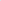 Gminą Nowa Słupiaul. Rynek 15, 26-006 Nowa SłupiaNIP: 657-24-64-005              /Miejsko – Gminnym Ośrodkiem Pomocy Społecznej w Nowej Słupiul. Staszica 1826-006 Nowa SłupiaNIP: 661-16-67-179 REGON: 290421627Reprezentowanym przez:Kierownika Miejsko - Gminnego Ośrodka Pomocy Społecznej w Nowej Słupi – Annę Moruś – Mergalskąprzy kontrasygnacie Głównego księgowego Miejsko - Gminnego Ośrodka Pomocy Społecznej w Nowej Słupi – Małgorzaty Różalskiej – Sikora,zwaną w dalszej części umowy „Zamawiającym”,a:……………………………………………………………………………………………., NIP: …………………….reprezentowanym przez:…………………………………………………………………………………………………..zwanym dalej w treści Umowy „Wykonawcą",zwanymi dalej indywidualnie „Stroną” lub Stronami”.§ 1Zamawiający zleca, a Wykonawca przyjmuje do realizacji wykonanie dostawy 
i montażu wiaty, zadaszenia postoju samochodowego przy budynku Miejsko – Gminnego Ośrodka Pomocy Społecznej w Nowej Słupi znajdującego się przy 
ul. Stanisława Staszica 18, 26-006 Nowa Słupia.Zakres przedmiotu zamówienia będzie obejmuje dostawę i montaż wiaty, zadaszenia postoju samochodowego przy budynku Miejsko – Gminnego Ośrodka Pomocy Społecznej w Nowej Słupi.Konstrukcja dachu: jednospadowa.Wymiary konstrukcji:szerokość (w świetle) od 3 m. do 4m.długość (wymiary zewnętrze) 16 m.wysokość słupów zewnętrznych od 4 do 5 słupów w wysokości 3 m. i od 4 do 5 słupów w wysokości 2,70 m.Pokrycie dachu z blachy trapezowej ocynkowanej.Słupy drewniane zaimpregnowane przed działaniami zewnętrznych warunków atmosferycznych, zakotwiczone na kotwach metalowych w ziemi, kotwy zalane betonem.Bez uzbrojenia w rynny i rynny spustowe.Bez wypełnień ścian bocznych i szczytowych, dalej zwane jako „przedmiot umowy”.Wykonawca udziela gwarancji i rękojmi za wady wykonane roboty na okres 
48 miesięcy.Warunki wykonania przedmiotu umowy:Wykonawca zobowiązany jest zrealizować przedmiot umowy zgodnie 
z dokumentacją Zaproszenia do składania oferty cenowej na wykonanie zadania pn.: „Dostawa i montaż wiaty, zadaszenia postoju samochodowego przy budynku Miejsko – Gminnego Ośrodka Pomocy Społecznej w Nowej Słupi” znak: MGOPS.226.26.2021 z dnia 17 grudnia 2021 r., złożoną przez siebie Ofertą, które stanowią integralną część niniejszej umowy, a także specyfikacjami technicznymi wykonania o odbioru robót, wiedza techniczną, sztuką budowlaną, obowiązującymi przepisami prawa.Montaż można rozpocząć dopiero po wykonaniu oznakowania i zabezpieczenia robót zgodnie z przepisami prawa. Wykonawca ponosi pełną odpowiedzialność za utrzymanie oznakowania i zabezpieczenia robót w trakcie ich wykonywania.W czasie wykonywania renowacja Wykonawca będzie usuwał i składował wszelkie urządzenia pomocnicze oraz usuwał zbędne materiały, odpady, śmieci 
oraz niepotrzebne urządzenia prowizoryczne. Wykonawca systematycznie i na własny koszt będzie usuwał z terenu renowacji wszelkie odpady komunalne, gruz oraz inne odpady budowalne, celem zapewniania porządku. W przypadku niezastosowania się do powyższego zapisu Zamawiający może zlecić ich usuniecie  innemu wykonawcy 
na koszt i niebezpieczeństwo Wykonawcy.Wykonawca we własnym zakresie ustali lokalizację zaplecza renowacji. Wykonawca zobowiązuje się strzec mienia znajdującego się na terenie renowacji a także zapewnić warunki bezpieczeństwa i higieny pracy. Zaplecze musi być zabezpieczone w sposób zapewniający bezpieczeństwo i brak dostępu osób niezwiązanych z renowacją.Wykonawca będzie ponosił koszty utrzymania oraz konserwacji urządzeń i obiektów tymczasowych na placu renowacji.Wykonawca we własnym zakresie zapewni sobie dojazd do zaplecza placu renowacji, dostęp do wody i energii elektrycznej oraz będzie ponosił koszty ich zużycia w okresie realizacji renowacji.Wykonawca zobowiązuje się, przy wykonaniu przedmiotu zamówienia, 
do odpowiedniej organizacji prac tak, aby zapewnić terminowe jej wykonanie.Wykonawca zobowiązuje się do delegowania do prac związanych z realizacją przedmiotu umowy personelu posiadającego niezbędne doświadczenie, uprawnienia 
i kwalifikacje, w szczególności osób wskazanych w ofercie Wykonawcy.Od momentu protokolarnego przejęcia terenu renowacji aż do chwili zakończenia prac Wykonawca będzie ponosił odpowiedzialność na zasadach ogólnych za szkody wynikłe na tym terenie.Po zakończeniu prac Wykonawca zobowiązuje się uporządkować teren placu renowacji 
i przekazać go Zamawiającemu w dniu odbioru. W przypadku niezastosowania się 
do powyższego zapisu Zamawiającemu może zlecić uporządkowanie terenu innemu wykonawcy na koszt i ryzyko Wykonawcy.Za jakość zastosowanych materiałów i wykonywanych robót odpowiedzialny jest Wykonawca . Na każde żądanie Zamawiającego lub Inspektora Nadzoru, Wykonawca obowiązany jest okazać w stosunku do wskazanych wyrobów deklarację zgodności lub certyfikat zgodności z obowiązującymi normami.Wykonawca zobowiązany jest do stosowania podczas realizacji montażu objętych przedmiotem zamówień wyłącznie wyrobów nowych dopuszczonych do stosowania 
w budownictwie zgodnie z ustawą z dnia 7 lipca 1994 r. Prawo budowlane (t.j. Dz. U. z 2020 r. poz. 1333, 2127, 2320, z 2021 r. poz. 11, 234, 282, 784). Materiały i urządzenia powinny odpowiadać co do jakości wymogom wyrobów dopuszczonych do obrotu 
i stosowania w budownictwie określonym w ustawie z dnia 16 kwietnia 2004 r. 
o wyrobach budowalnych (t.j. Dz. U. z 2021 r. poz. 1213).Wady ujawnione w czasie odbioru oraz wszelkie naprawy gwarancyjne będą usunięte w terminie wyznaczonym przez Zamawiającego.Należności za roboty zlecone przez Zamawiającego innemu wykonawcy 
na koszt i ryzyko Wykonawcy będą potrącane z faktury Wykonawcy, na co Wykonawca wyraża zgodę.Wykonawca ponosi całkowitą odpowiedzialność cywilnoprawną za straty 
i szkody powstałe w związku z wypełnieniem przez Wykonawcę obowiązków wynikających z niniejszego zamówienia a ponadto za szkody wyrządzone osobom trzecim na skutek lub w trakcie wykonywanych prac.Wykonawca ponosi całkowitą odpowiedzialność cywilnoprawną za straty i szkody powstałe w związku z wypełnianiem przez podwykonawcę obowiązków wynikający 
z niniejszego zamówienia.Wykonawca ponosi odpowiedzialność od następstw i za wyniki działalności w zakresie:organizacji i wykonywania praczabezpieczenia interesów osób trzecichochrony środowiska warunków bezpieczeństwa i higieny pracyorganizacji i utrzymania zaplecza renowacjibezpieczeństwa ruchu drogowego i pieszego w otoczeniu renowacjiochrony mienia związanego z prowadzeniem prac.§2Termin realizacji umowy ustala się od dnia ………………… do dnia ……………………… nie dłużej jednak niż 40 dni od daty zawarcia umowy.§3Z tytułu prawidłowego wykonania przedmiotu umowy, Zamawiający zobowiązuje się zapłacić wynagrodzenie w wysokości:brutto …………………… zł         (słownie: ………………………………… złotych)w tym podatek VAT …… zł         (słownie: ………………………………….złotych)netto ………………..…… zł         (słownie: ………………………………….złotych)Wynagrodzenie, o którym mowa w ust. 1 płatne będzie na podstawie prawidłowo wystawionej przez Wykonawcę faktury, w terminie 30 dni od daty jej doręczenia Zmawiającemu, przelewem bankowym na rachunek bankowy Wykonawcy wskazany w fakturze.Podstawą wystawienia faktury jest pisemne potwierdzenie prawidłowego wykonania przedmiotu umowy, podpisane przez obie Strony.Faktura będzie wystawiona z następującymi danymi:Nabywca: Gmina Nowa Słupiaul. Rynek 1526-006 Nowa SłupiaNIP: 657-24-64-005Odbiorca/Płatnik:Miejsko – Gminny Ośrodek Pomocy Społecznejul. Staszica 1826-006 Nowa SłupiaZa dzień zapłaty uznaje się dzień złożenia polecenia przelewu przez Zamawiającego.Wykonawcy nie przysługuje prawo przeniesienia prawa i obowiązków wynikający 
z niniejszej umowy na podmiot trzeci bez pisemnej zgody Zamawiającego. 
Zgoda w każdym przypadku musi być udzielona na piśmie pod rygorem nieważności.Zamawiający ustala koordynatora nad realizacją przedmiotu umowy w osobie:……………, tel.: ………………, adres e-mail: ………………………………. .Koordynatorem z ramienia Wykonawcy będzie:……………, tel.: ……………….., adres e-mail: ……………………………… .§4 Zamawiający oraz Wykonawca powierzają sobie nawzajem przetwarzanie danych osobowych w zakresie niezbędnym do wykonania postanowień niniejszej umowy, zgodnie z art. 28 rozporządzenia Parlamentu Europejskiego i Rady (UE) 2016/679 
z dnia 27 kwietnia 2016 r. w sprawie ochrony osób fizycznych w związku 
z przetwarzaniem danych osobowych i w sprawie swobodnego przepływu takich danych oraz uchylenia dyrektywy 95/46/We (L 119/1). W zaistniałej sytuacji Zamawiający oraz Wykonawca będą pełnili względem siebie odpowiednio funkcję Administratora danych bądź Podmiotu przetwarzającego.Strony niniejszej umowy zobowiązują się wzajemnie przetwarzać powierzone im dane osobowe zgodnie z niniejszą umową, wyżej wskazanym rozporządzeniem oraz z innymi przepisami prawa powszechnie obowiązującego, które chronią prawa osób, których dane dotyczą.Każda ze Stron ma prawo przetwarzania danych osobowych przekazanych przez drugą Stronę wyłącznie przez okres niezbędny do wykonania lub obowiązywania umowy, bądź do dnia przedawnienia ewentualnych roszczeń.Strony zgodnie oświadczają, iż stosują środki bezpieczeństwa spełniające wymogi wyżej wskazanego rozporządzenia.Każda ze Stron ma prawo kontroli, czy środki zastosowane przez drugą Stronę przy przetwarzaniu i zabezpieczeniu powierzonych danych osobowych spełniają postanowienia niniejszej umowy.Strony udostępniają sobie wzajemnie wszelkie informacje niezbędne do wykazania spełnienia obowiązków wskazanych w niniejszej umowie.Wykonawca może powierzyć dane osobowe objęte niniejszą umową do dalszego przetwarzania podwykonawcom, jedynie w celu wykonania niniejszej umowy, 
po uzyskaniu uprzedniej pisemnej zgody Zamawiającego.§5W przypadku niewykonania lub nienależytego wykonania przedmiotu umowy Wykonawca zapłaci Zamawiającemu kare umowną, w następujących przypadkach:odstąpienia od umowy przez Zamawiającego z przyczyn, za które ponosi odpowiedzialność Wykonawca – w wysokości 10% wynagrodzenia brutto, 
o którym mowa w § 3 ust. 1 umowy;odstąpienia od umowy przez Wykonawcę – w wysokości 20% wynagrodzenia brutto, o którym mowa w § 3 ust. 1 umowy;zwłoki w wykonaniu przedmiotu umowy – w wysokości 0,5% wynagrodzenia brutto, o którym mowa w § 3 ust. 1 umowy, za każdy dzień zwłoki, nie więcej jednak niż 50% wspomnianego wynagrodzenia;zwłoki w usunięciu stwierdzonych wad – w wysokości 1% wynagrodzenia brutto, o którym mowa w § 3 ust. 1 umowy.Kary umowne Zamawiający ma prawo potrącić z przysługującego Wykonawcy wynagrodzenia.Zamawiający zastrzega sobie możliwość żądania odszkodowania uzupełniającego przenoszonego wysokość zastrzeżonych kar umownych, do wysokości rzeczywiście poniesionej szkody.Wykonawca zobowiązuje się do zapłaty kar umownych niezwłocznie, nie później 
niż w terminie 14 dni od dnia otrzymania wezwania wraz z notą obciążeniową.§6W przypadku wystąpienia wad w wykonaniu przedmiotu umowy Zamawiający 
ma prawo zwrócić się do Wykonawcy o ich usunięcie. Wykonawca usunie wady 
na własny koszt w terminie 7 dni od daty zgłoszenia wad przez Zamawiającego. 
W przypadku nieusunięcia wad w wyznaczonym terminie Zamawiający ma prawo zlecić ich usunięcie innemu podmiotowi na koszt i ryzyko Wykonawcy i obciążyć kosztami Wykonawcę.Wykonawca oświadcza, że posiada umiejętności i kwalifikacje do wykonania przedmiotu umowy i wykona go osobiście.§7W sprawach nieuregulowanych w niniejszej umowie będą miały zastosowanie przepisy Kodeksu cywilnego.Wszelkie zmiany niniejszej umowy wymagają formy pisemnej pod rygorem nieważności.Wszelkie spory powstałe na tle niniejszej umowy rozpatrywać będzie Sąd powszechny właściwy miejscowo dla siedziby Zamawiającego.Umowę sporządzono w dwóch jednobrzmiących egzemplarzach, po jednym dla każdej ze stron.…………………………						………………………..	(Kierownik Zamawiający)							(Wykonawca)…………………………(Kontrasygnata Głównego księgowego)